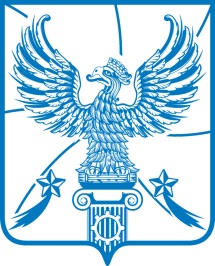 АДМИНИСТРАЦИЯМУНИЦИПАЛЬНОГО ОБРАЗОВАНИЯГОРОДСКОЙ ОКРУГ ЛЮБЕРЦЫ
МОСКОВСКОЙ ОБЛАСТИПОСТАНОВЛЕНИЕ19.12.2018                                                                                                       № 4967-ПА                                                                                                                  г. ЛюберцыО внесении изменений в муниципальную программу«Снижение административных барьеров, повышение качества и доступности предоставления государственных и муниципальных услуг, в том числе на базе многофункционального центра предоставления государственных и муниципальных услуг городского округа Люберцы Московской области»на 2018-2022 годыВ соответствии  с  Бюджетным кодексом Российской Федерации, Федеральным законом от 06.10.2003 № 131-ФЗ «Об общих принципах организации местного самоуправления в Российской Федерации», Федеральным законом от 27.07.2010 № 210-ФЗ «Об организации предоставления государственных и муниципальных услуг», Указом Президента Российской Федерации от 07.05.2012 № 601 «Об основных направлениях совершенствования системы государственного управления», Постановлением Правительства Российской  Федерации от 27.09.2011 № 797 «О взаимодействии между многофункциональными центрами предоставления государственных и муниципальных услуг и федеральными органами исполнительной власти, органами государственных внебюджетных фондов, органами государственной власти субъектов Российской Федерации, органами местного самоуправления», Постановлением Правительства Российской Федерации от 22.12.2012   № 1376 «Об   утверждении   правил   организации   деятельности многофункциональных  центров   предоставления государственных и муниципальных услуг»,     Постановлением    Правительства    Московской  области   от 17.10.2017 №854/38 «Об утверждении государственной программы Московской области «Цифровой Подмосковье» на 2018-2024 годы», Уставом городского округа Люберцы Московской области, Постановлением   администрации    городского  округа Люберцы    от 20.09.2018 № 3715-ПА   «Об    утверждении    порядка    принятия решений   о   разработке    муниципальных   программ   городского      округа   Люберцы,    их         формирования       и       реализации»,       Распоряжением     Главы  городского округа Люберцы от 21.06.2017 № 1–РГ «О наделении полномочиями Первого заместителя Главы администрации», постановляю: 1. Внести изменения в муниципальную программу «Снижение административных барьеров, повышение качества и доступности предоставления государственных и муниципальных услуг, в том числе на базе многофункционального центра предоставления государственных и муниципальных услуг городского округа Люберцы Московской области» на 2018-2022 годы, утвержденную Постановлением администрации городского округа Люберцы от 25.12.2017 № 2962-ПА, утвердив ее в новой редакции (прилагается).2. Опубликовать настоящее Постановление в средствах массовой информации и разместить на официальном сайте администрации в сети «Интернет».3. Контроль за исполнением настоящего Постановления возложить на заместителя Главы администрации Езерского В.В.Первый заместитель Главы администрацииИ.Г. Назарьева